Dato: 29.10.2019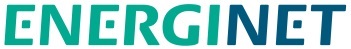 Kommentarskema vedr.:Kommentarer fra:[Indsæt navn]Høring af testplanKommentar-  nummerAfsnits-
nummerLinje-nummerFigur/ tabelKommentartype:
generel/teknisk/ redaktionelKommentarForslag til ændringerKonklusion(kun Energinet)